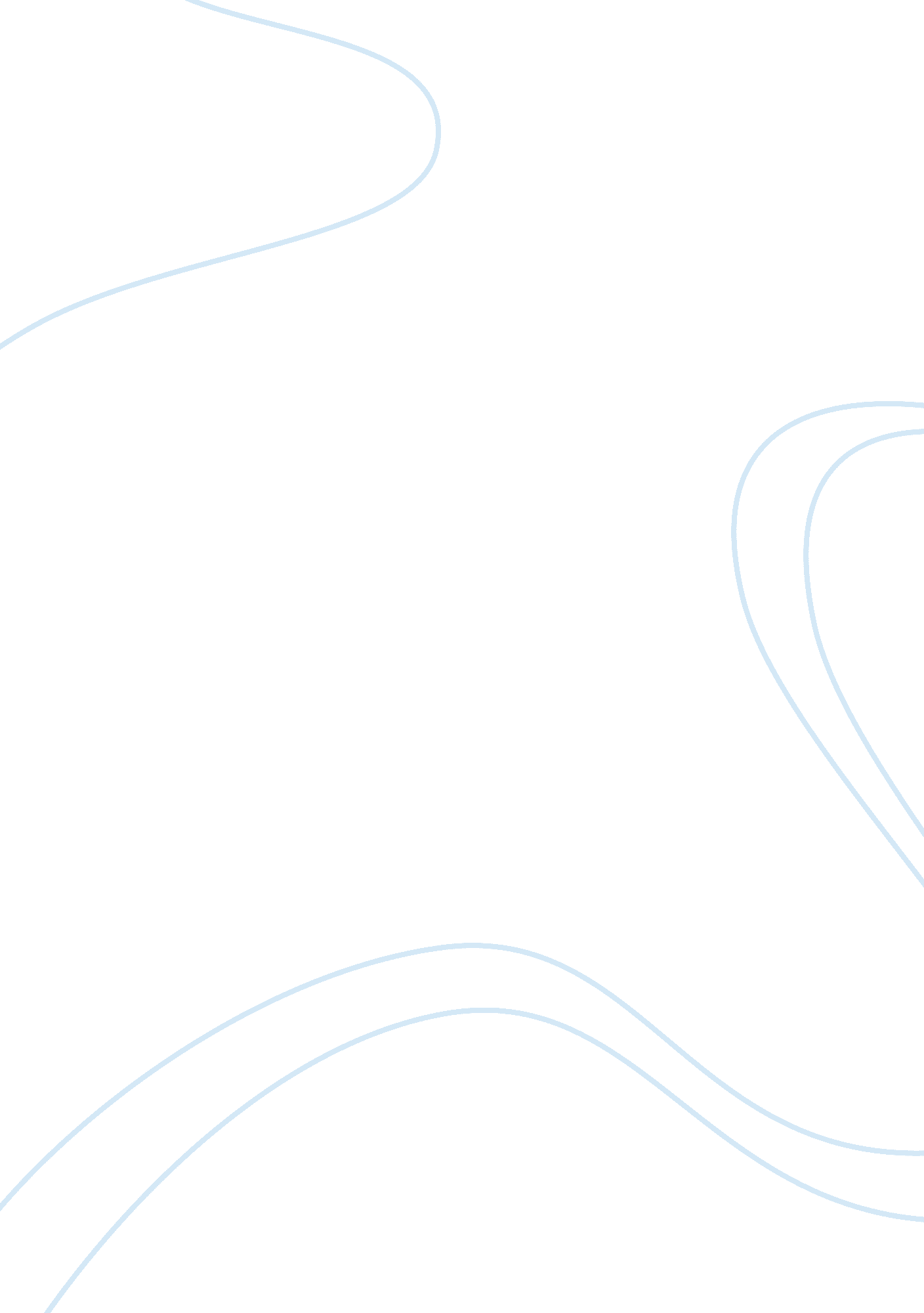 Exploring the downfall of japans economy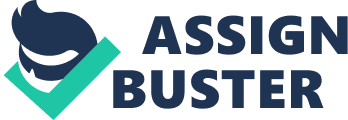 During the postwar period Japan 's economic system was the 'growth miracle and economic theoretical account for successful industrial development ' .[ 1 ]Due to export success, few unemployment and the economic system 's double-digit growing rates the twenty-first was expected to be the 'Japanese Century ' . But the old ages since the terminal of the 1980s erased that image of Japan 's economic system and substituted it with its antonym: 'A stock market and existent estate clang, a banking system on the threshold of insolvency, slowed end product, shriveling employment, and general deflation of money monetary values ' .[ 2 ] What went incorrect? Which factors caused the crisis and what were the effects on Japan 's economic system? In fall 1985 the Bank of Japan ( BOJ ) changed its policy focal point harmonizing the Plaza Accord from 'gradual decrease in the rate of growing of Japan 's money supply ' towards efforts to act upon the exchange rates. The group of five made this understanding to organize their pecuniary policies with the purpose of deprecating the US Dollar relative to other currencies in peculiar the Nipponese Yen. Therefore Japan agreed to loosen pecuniary policy and lowered its official price reduction rate from 5 % to 2. 5 % within 18 month. In the 12 months after reasoning the Plaza Accord the exchange rate of the Dollar versus the Hankering declined around 50 per centum. At that clip the loss in value of the dollar had small impact on exports from Japan to the US. As this became obvious, American diplomats tried to change by reversal the class inquiring the Nipponese authorities to present expansionary pecuniary policy and 'strengthen the dollar relation to the hankering ' . The Nipponese Minister of Finance Miyazawa Kiichi agreed to the American petition and at the February 1987 Louvre conference the G7 states 'agreed to conjunct actions to farther grasp of the dollar ' . In conformity with the Louvre understanding the BOJ began in the terminal of 1986 to hold to more speedy growing in Japans money supply. These political relations straight influenced the monetary values of land and equity, which experienced a monolithic addition and 'the old ages 1987-90 are widely referred to in Japan as the period of the 'bubble ' economic system ' .[ 3 ]But pecuniary enlargement was non the lone beginning of the rise of plus monetary values. 'The monetary value of land rose as Tokyo became an Asiatic centre for growing of the service and information sectors. The deregulating of Nipponese fiscal markets in the 1980s besides increased Tokyo 's attraction as international fiscal centre. '[ 4 ] Through turning money supply, low involvement rates, and deregulated fiscal markets, Nipponese persons and concerns found themselves with a excess of hard currency to pass and put. As investors they buyed assets for high monetary values with the outlook to sell these assets for even higher monetary values, the bubble emerged and caused strong monetary value additions on stock and existent estate markets. Consequences As the bubble explosions, the 'prices crash down to the degree supported by non-speculative demand. The Nikkei Stock Index, a wide norm of Nipponese portion monetary values, rose from 22, 621 in November 1987, to 38, 130 in December 1989, merely to skid quickly on the undermentioned twelvemonth hitting 23, 740 in December. ' The chief ground for the bead in plus monetary values is that Mieno Yasushi, who was the BOJ governor since December 1989, had suddenly arrested the expansionary pecuniary policy. Besides this assignment he immediately increased the official price reduction rate from 2. 5 % to 6 % and, after March 1990, 'effected a crisp contraction in pecuniary growing. ' This crisp contraction can besides be seen in the rapid diminution of money supply. 'In the 12 month stoping March 1990 Japan 's money supply grew by 12. 6 % , face-to-face to this in the undermentioned 12 months in grew by 6. 9 per centum and in the 12 month after that by merely 0. 7 per centum. ' The pecuniary contraction triggered by governor Mieno caused the Heisei recession and depredates Japan 's commercial Bankss because they hold a great scope of bad loans.[ 5 ] The crisp diminution in plus monetary values caused big losingss for companies and persons. Although the BOJ attempted to ease policy they could non better the state of affairs because the bubble had caused immense harm. 'Between July and December 1991, the Bank of Japan lowered the official price reduction rate three times. ' As concerns fell into bankruptcy and the economic system cut back the labour market weakened drastically. Japan 's official unemployment rate increased and reached 2. 9 % in December 1993. Picture unemployment rate The impact of the spliting bubble on consumer assurance was clearly seeable. The general populace feared bank failures, lower rewards and wide-ranging retrenchment. Consequently they decreased disbursement and as a consequence concerns went bankrupt. The authorities of Japan tried to excite ingestion disbursement by expansionary financial policy. Measures included lifting outgos for substructure to make new occupations, cut downing revenue enhancements to promote demand of both - consumer and concerns. Picture s. 135 With the purpose of exciting aggregative demand the Nipponese cardinal bank lowered the involvement rates to a really low degree - about making 0 % . Monetary policy can non take down the involvement rate any longer. And since the mid 1990s Japanes is in a liquidness trap. Monetary policy is at its terminal. The applied financial policy limited recession but it was non sufficient to present a recovery of the economic system. Expansionary financial policy lead to an tremendous addition in the authorities budget shortage and therefore it can non be applied in that extent today. Macroeconomic policy does non look to offer a possible solution for Japan. Nipponese politicians need to accommodate other tools to convey Japan out of recession. Potential options recommended by economic experts are rising prices and a restructuring of the banking system.[ 6 ] 